 :  05-Feb-24Line Chart - Multi Series version: 1.1.2OverviewLine Chart - Multi Series (also known as Multi-Line Chart) is a component that creates a Multi-Line Chart, based on the data that you provide. In the Multi-Line Chart component, the intervals are defined on y-axis and the labels are defined on the x-axis.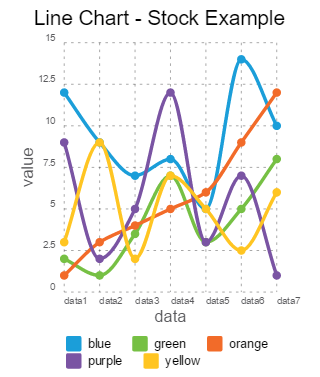 Use case:You can use the component in your mobile app to represent the comparison between distinct items or data in the form of a line graph. For examples, sales growth on monthly basis.FeaturesEasily to update the chart with Iris properties or by APIPercentage of re-use:80-90% (Data can be customizable and skins are not customized but can be changed manually)Getting StartedPrerequisitesBefore you start using the component, ensure you have the following:HCL FoundryVolt MX IrisPlatforms SupportedMobileiOSAndroidTabletsiOSAndroidPWA Importing the appYou can import the Forge components only into the apps that are of the Reference Architecture type.To import the component, do the following:Open your app project in Volt MX Iris. In the Project Explorer, click the Templates tab.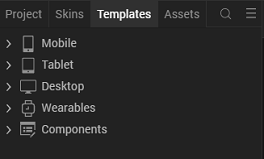 Right-click Components, and then select Import Component. The Import Component dialog box appears. 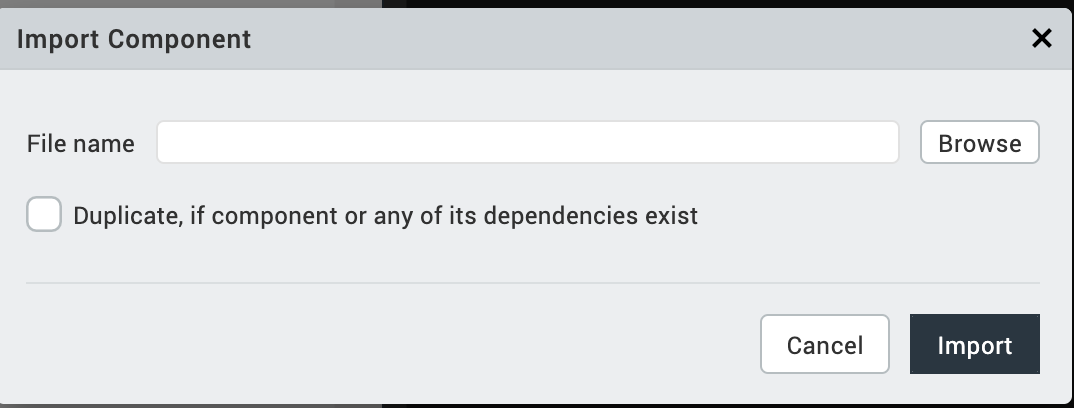 Click Browse to navigate to the location of the component, select the component, and then click Import. The component and its associated widgets and modules are added to your project.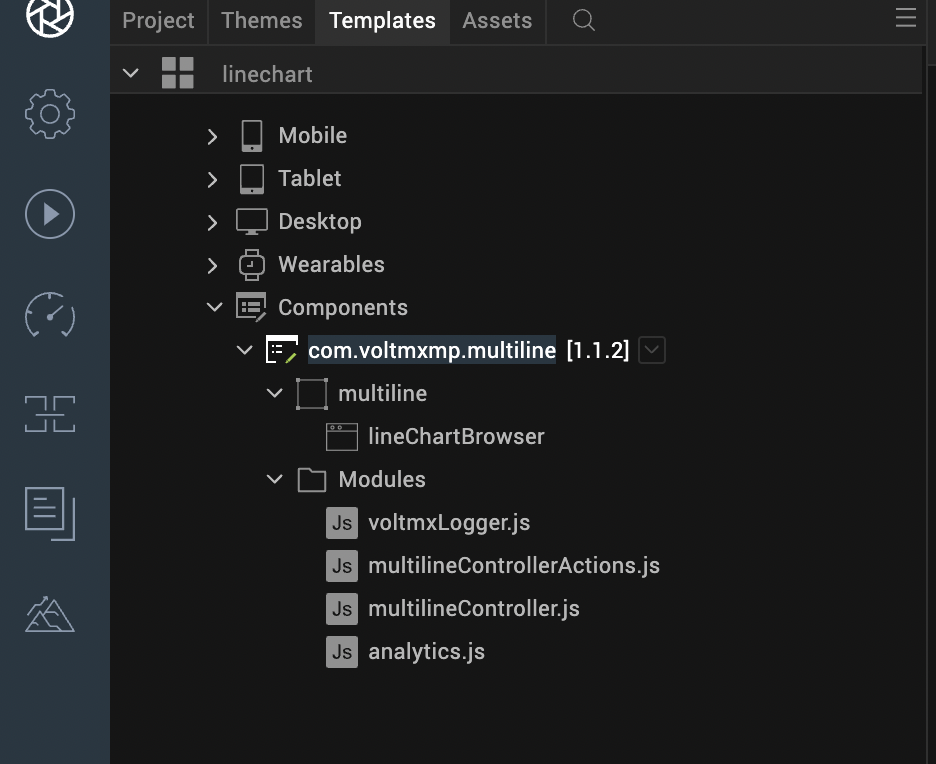 Once you have imported a component to your project, you can easily add the component to a form. For more information, refer Add a Component to a Form.Building and previewing the appRefer to below links:Build & Generate Native AppsPublish Apps to Enterprise App StoreReferencesDynamic UsageYou can add a Multi-Line Chart component dynamically. To do so,In the Project Explorer, on the Projects tab, click Controllers section to access the respective formController. Create a method and implement the code snippet like the sample code mentioned below.In the code snippet, you can edit the properties of the component as per your requirement. For more information, see Setting Properties.  var multiline = new com.voltmxmp.multiline({"autogrowMode": voltmx.flex.AUTOGROW_NONE,"clipBounds": true,"height": "90%","id": "multiline","isVisible": true,"layoutType": voltmx.flex.FREE_FORM,"left": "0%","masterType": constants.MASTER_TYPE_USERWIDGET,"skin": "slFbox","top": "10%","width": "100%"}, {}, {});/* Setting the component s properties */multiline.chartTitle = "Multi Line";multiline.chartData = {	"data":	[{		"dataPoint1": "12",		"dataPoint2": "2",		"dataPoint3": "1",		"dataPoint4": "9",		"dataPoint5": "3",		"label": "d1"	},	{		"dataPoint1": "9",		"dataPoint2": "1",		"dataPoint3": "3",		"dataPoint4": "2",		"dataPoint5": "9",		"label": "d2"	},	{		"dataPoint1": "7",		"dataPoint2": "3.5",		"dataPoint3": "4",		"dataPoint4": "5",		"dataPoint5": "2",		"label": "d3"	},	{		"dataPoint1": "8",		"dataPoint2": "7",		"dataPoint3": "5",		"dataPoint4": "12",		"dataPoint5": "7",		"label": "d4"	},	{		"dataPoint1": "5",		"dataPoint2": "3",		"dataPoint3": "6",		"dataPoint4": "3",		"dataPoint5": "5",		"label": "d5"	},	{		"dataPoint1": "14",		"dataPoint2": "5",		"dataPoint3": "9",		"dataPoint4": "7",		"dataPoint5": "2.5",		"label": "d6"	},	{		"dataPoint1": "10",		"dataPoint2": "8",		"dataPoint3": "12",		"dataPoint4": "1",		"dataPoint5": "6",		"label": "d7"	}]};multiline.enableGrid = true;multiline.enableLegends = true;multiline.xAxisTitle = "data";multiline.lineDetails ={	"data":	[		{"color": "#1B9ED9", "legendName": "blue"},		{"color": "#76C044", "legendName": "green"},		{"color": "#F26B29", "legendName": "orange"},		{"color": "#7A54A3", "legendName": "purple"},		{"color": "#FFC522", "legendName": "yellow"}	],};multiline.yAxisTitle = "value";            multiline.enableStaticPreview = true;multiline.legendFontSize = "95%";multiline.enableGridAnimation = false;multiline.titleFontSize = "12";multiline.lowValue = "0";multiline.titleFontColor = "#000000";multiline.legendFontColor = "#000000";multiline.highValue = "15";multiline.bgColor = "#FFFFFF";multiline.enableChartAnimation = true;/* Adding the component to the form */this.view.add(multiline);  Save the file.PropertiesGeneralChart DataLine DetailsLow ValueHigh ValueBackground ColorEnable Chart AnimationEnable Chart with Static DataAxis TitlesX-axis TitleY-axis TitleGridEnable GridEnable Grid AnimationTitleChart TitleTitle Font ColorTitle Font SizeLegendsEnable LegendsLegend Font ColorLegend Font SizeEventsNo EventsAPI’screateChartThe API creates a Multi-Line Chart.SyntaxcreateChart(data, lineDetails)Parametersdata:
JSON array contains the data based on which the Area Chart is generated. The JSON array should contain data of column names and the corresponding values to generate lines, in the key-value pair format. Here is the JSON array format:var chartData = 	[{		"dataPoint1": "12",		"dataPoint2": "2",		"label": "d1"	},	{		"dataPoint1": "9",		"dataPoint2": "1",		"label": "d2"	}];In the above format, label and dataPointi are keys and they are case sensitive.label: The key accepts values for the label names on the Horizontal (x) axis. You can specify up to Four characters as a row name. For example, "col1". Specifying more than 04 characters results distortion in the component UI. The maximum limit for the number of lines is five.dataPointi: The key accepts the values corresponding to the label names.lineDetails:
JSON array contains the data based on which the colors are assigned to the respective legends. Here is the JSON array format:var lineDetails = 	[		{"color": "#1B9ED9", "legendName": "blue"},		{"color": "#76C044", "legendName": "green"}	];In the above format, legendName key is case sensitive.legendName: The key accepts values for the color of the lines. The line1 and line 2 consume values for the line1 and line 2 respectively. The maximum limit for the number of lines is five.color: The key accepts color code values.The component can conveniently handle a maximum of seven key-value pairs in the JSON array. Defining more than seven key-value pairs results distortion in the component UI.Return ValueBoolean (returns True if the chart is successfully generated).Examplevar chartData = 	[{		"dataPoint1": "12",		"dataPoint2": "2",		"label": "d1"	},	{		"dataPoint1": "9",		"dataPoint2": "1",		"label": "d2"	}];var lineDetails = 	[		{"color": "#1B9ED9", "legendName": "blue"},		{"color": "#76C044", "legendName": "green"}	];this.view.multiline.chartData = {data: chartData};this.view.multiline.lineDetails = {data: lineDetails};this.view.multiline.createChart(chartData,lineDetails);Note: The createChart API must be invoked to reflect the dynamic change of any property after adding the chart to a form either by drag and drop method or dynamic creation.The data must be passed in a proper format (without any missing values).The number of color codes which are passed must be equal to the number of lines.Never pass an empty JSON for colors.Revision HistoryApp version 1.1.2Known Issues•	You cannot invoke createChart() API on forms preShow and postShowLimitationsN/ADescription:Enables a user to provide the data to generate the chart.Syntax:chartDataType:Data GridRead/Write:WriteRemarks:The property cannot be changed dynamically.Description:Specifies the color of the lines generated on the chart.Syntax:lineDetailsType:DataGridRead/Write:WriteRemarks:The property cannot be changed dynamically.Description:Specifies the starting value on the vertical (y) axis. The minimum value is the start index on y-axis.Syntax:lowValueType:StringRead/Write:WriteRemarks:Low and High values must be passed according to the data passed to the charts.Example:this.view.<componentID>.lowValue= "0";Description:Specifies the maximum value on vertical (y) axis. The maximum value is the end index on y-axis.Syntax:highValueType:StringRead/Write:WriteRemarks:Low and High values must be passed according to the data passed to the charts.Example:this.view.<componentID>.highValue= "30";Description:Specifies background color of the chart.Syntax:bgColorType:StringRead/Write:WriteExample:this.view.<componentID>.bgColor= "#FFFFFF";Description:Controls whether or not to enable the chart animation.Syntax:enableChartAnimationType:BooleanRead/Write:WriteRemarks:Disabling the chart animation will also disable the grid animation.Example:this.view.<componentID>.enableChartAnimation= true;Description:Specifies whether or not the chart should render in the data grids, with the given data.Syntax:enableStaticPreviewType:BooleanRead/Write:WriteExample:this.view.<componentID>.enableStaticPreview = true;Description:Specifies the text to be displayed as the X-axis (horizontal axis) title.Syntax:xAxisTitleType:StringRead/Write:WriteExample:this.view.<componentID>.xAxisTitle= "Day";Description:Specifies the text to be displayed as the y-axis (vertical axis) title.Syntax:yAxisTitleType:StringRead/Write:WriteExample:this.view.<componentID>.yAxisTitle= "Rate";Description:Controls whether or not to enable the chart grid.Syntax:enableGridType:BooleanRead/Write:WriteExample:this.view.<componentID>.enableGrid= true;Description:Controls whether or not to enable the grid animation.Syntax:enableGridAnimationType:BooleanRead/Write:WriteExample:this.view.<componentID>.enableGridAnimation= true;Description:Specifies the text to be displayed as the Chart title.Syntax:chartTitleType:StringRead/Write:WriteExample:this.view.<componentID>.chartTitle =  "Multi Line Chart"; Description:Specifies the font color of the Chart title.Syntax:titleFontColorType:StringRead/Write:WriteExample:this.view.<componentID>.titleFontColor = "#000000";Description:Specifies the font size of the Chart title.Syntax:titleFontSizeType:StringRead/Write:WriteExample:this.view.<componentID>.titleFontSize= "12";Description:Controls whether or not to enable the Legends.Syntax:enableLegendsType:BooleanRead/Write:WriteRemarks:The default value of the property is "true".Example:this.view.<componentID>.enableLegends = true;Description:Specifies the font color of the Chart legend.Syntax:legendFontColorType:StringRead/Write:WriteRemarks:The default value of the property is "#000000".Example:this.view.<componentID>.legendFontColor= "#000000";Description:Specifies the font size of the Chart legend.Syntax:legendFontSizeType:StringRead/Write:WriteRemarks:The default value of the property is "95%".Example:this.view.<componentID>.legendFontSize= "95%";